Приложениек постановлению администрацииСтаронижестеблиевскогосельского поселенияКрасноармейского районаот                      № ПАСПОРТмуниципальной программы «Развитие местного самоуправления и гражданского общества  Старонижестеблиевского сельского поселения Красноармейского района» 1. Характеристика текущего состояния гражданского общества иразвития местного самоуправления Старонижестеблиевского сельского поселения Красноармейского района	Осуществление местного самоуправления  основывается на положениях Конституции Российской Федерации, федерального законодательства, законодательства Краснодарского края, Красноармейского района и реализуется органами местного самоуправления совместно с институтами гражданского общества. Деятельность органов местного самоуправления оказывает значительное влияние на социально-экономическое развитие поселения. Поэтому  по-прежнему актуальным остаются вопросы законодательного регулирования объемов полномочий органов местного самоуправления, укрепления финансовой самостоятельности муниципальных образований, а также создания условий для обеспечения органов местного самоуправления специалистами с высоким уровнем квалификации.	Одним из принципов обеспечения эффективной деятельности органов местного самоуправления в Краснодарском крае и создания стимулов для повышения их вклада в развитие края является оценка эффективности деятельности органов местного самоуправления. Это позволяет стимулировать органы местного самоуправления к работе по улучшению качества жизни населения и развитию экономики органов местного самоуправления. Многие граждане судят о работе всей системы Муниципального управления именно по тому, как работают органы местного самоуправления. В этой связи особую актуальность приобретает мониторинг эффективности деятельности органов местного самоуправления, проведение оценки эффективности расходования бюджетных средств, динамики изменения показателей, характеризующих качество жизни, уровня социально-экономического развития муниципального образования, степени внедрения методов и принципов управления, обеспечивающих переход к более результативным моделям муниципального управления, распространение наиболее успешного опыта развития местного самоуправления посредством проведения конкурсов среди органов территориального общественного самоуправления Красноармейского района.	Результаты оценки эффективности позволяют определить зоны, требующие особого внимания муниципальной власти, сформировать перечень мероприятий по повышению результативности деятельности органов местного самоуправления, а также выявить внутренние ресурсы. За время реализации ме-роприятий по развитию системы местного самоуправления в районе сформированы необходимые организационные и ресурсные предпосылки для обеспечения эффективного функционирования органов управления на муниципальном уровне и выполнения ими своих функций. При этом необходимо отметить, что эффективность использования данных ресурсов зависит от знаний и навыков работников органов местного самоуправления. Ключевым фактором, обеспечивающим эффективное использование ресурсов, является профессионализм кадров органов местного самоуправления. Принимая во внимание многонациональный состав Красноармейского района, местное самоуправление необходимо осуществлять с учетом принципов государственной национальной политики Российской Федерации. Государственная национальная политика Российской Федерации направлена на упрочение общероссийского гражданского самосознания и духовной общности многонационального народа Российской Федерации (российской нации), сохранение и развитие этнокультурного многообразия народов России, гармонизацию межнациональных (межэтнических) отношений, обеспечение равенства прав и свобод человека и гражданина независимо от расы, национальности, языка, отношения к религии и других обстоятельств. При этом государственная национальная политика основывается на идеях единой общероссийской гражданственности, патриотизма, общих для всех народов России славных страниц истории. Межэтническая конфликтность может негативно отразиться на инвестиционной привлекательности района и на темпах реализации социально-экономических программ. В этой связи органами местного самоуправления и национально-культурными объединениями на протяжении многих лет ведется целенаправленная работа по сохранению стабильных и благоприятных межэтнических отношений и предотвращению межнациональных конфликтов на территории района. Необходимо отметить, что молодежь, ветераны, общественные объединения в числе приоритетных направлений своей деятельности видят укрепление государственности, воспитание уважения к вековым традициям России, Кубани и района.	Мероприятия программы направлены на совершенствование механизмов управления развития поселения, консолидацию общества на основе идей патриотизма, верности Отечеству, содействие росту национального самосознания, духовно-нравственному и культурному развитию граждан, реализации прав и свобод граждан и устойчивости социально-политической обстановки, развитие институтов гражданского общества, общественных объединений.Малые предприятия осуществляют деятельность практически во всех отраслях экономики: сельском хозяйстве, торговле, общественном питании, промышленности. Однако непроизводственная сфера деятельности пока остается более привлекательной, чем производственная. Основными видами деятельности малых предприятий в станице является: сельское хозяйство– 57%; промышленность – 26%, торгово-закупочная деятельность – 9%, бытовые услуги -3%, прочие виды деятельности – 5%.В то же время в сфере малого и среднего предпринимательства в станице Старонижестеблиевской имеются нерешенные проблемы, устранение которых возможно с использованием программно-целевого метода.2. Цели, задачи и целевые показатели, сроки и этапы реализации муниципальной программыПрограмма ориентирована на достижение  основной цели:	реализация мероприятий по развитию местного самоуправления и гражданского общества Старонижестеблиевского сельского поселения Красноармейского района;	обеспечение, в пределах полномочий органов территориального общественного самоуправления, решения вопросов местного значения на территории Старонижестеблиевского сельского поселения Красноармейского района;	Программа разработана с целью оказания реального влияния на ситуацию  в сельском поселении, повышение профессионального уровня муниципальных служащих и специалистов Администрации путем профессиональной переподготовки и повышения квалификации, участия в научно-практических  семинарах, обучающих семинарах, стажировках, конференциях; повышение качества ведения бухгалтерского учета, способствование наиболее эффективному и рациональному использованию бюджетных средств.Достижение основной цели Программы обеспечивается за счет решения следующих основных задач:1) привлечение населения к решению вопросов местного значения;2) содействие развитию территориального общественного самоуправления в Старонижестеблиевском сельском поселении Красноармейского района;	3) совершенствование деятельности в функциональных органах Администрации на основе использования информационных и коммуникационных технологий, включая использование систем электронного документооборота, связи и локально-вычислительной сети;	4) повышение качества ведения бухгалтерского учета, способствование наиболее эффективному и рациональному использованию бюджетных средств.5) создание условий для развития предпринимательства, в том числе в производственной сфере, на территории станицы Старонижестеблиевской;Реализация Программы рассчитана на срок с 2021 года по 2023 год.Корректировка мероприятий муниципальной программы возможна в 2021-2023годах в зависимости от анализа эффективности их осуществления в предыдущем году, постановки новых задач и возможностей бюджета Старонижестеблиевского сельского поселения Красноармейского района.3. Перечень и краткое описание подпрограмм и основных мероприятий муниципальной программыВ рамках муниципальной программы предусмотрены три подпрограммы:1.подпрограмма - «Развитие территориального общественного самоуправления Старонижестеблиевского сельского поселения Красноармейского района»;2.подпрограмма - «Развитие материально-технической базы Старонижестеблиевского сельского поселения Красноармейского района».  3. Подпрограмма  «Поддержка субъектов малого и среднего предпринимательства Старонижестеблиевского сельского поселения Красноармейского района».В перечень основных мероприятий подпрограммы «Развитие территориального общественного самоуправления Старонижестеблиевского сельского поселения Красноармейского района» входят:  увеличение количества руководителей органов ТОС, количество проведенных обучающих мероприятий руководителей и актива ТОС, количество мероприятий, направленных на решение  вопросов граждан на территории ТОС  в сферах жилищно–коммунального хозяйства, социальных и общественных  отношений. Подпрограмма - «Развитие материально-технической базы Старонижестеблиевского сельского поселения Красноармейского района»  направлена на создания условий для повышения качества и эффективности муниципального управления в Администрации за счет внедрения и усовершенствования информационных и коммуникационных технологий; для оплатыпрочих выплат (командировочные расходы), услуги связи, транспортные расходы (связанные с командировками), коммунальные услуги (оплата за электроэнергию, водопотребление и водоотведение, теплоснабжение, газ), услуги по содержанию имущества(техобслуживание транспортных средств, текущий ремонт здания, вывоз твёрдых бытовых отходов и другое), прочие услуги(подписка газет и журналов, автострахование, техосмотр автомобилей, аттестация работников), приобретение основных средств, приобретение материальных запасов, информационное сопровождение компьютерных программ, услуги по содержанию сайта, публикация в СМИ и т.дПодпрограмма «Поддержка субъектов малого и среднего предпринимательства Старонижестеблиевского сельского поселения Красноармейского района» включает мероприятия направленные на:1) оказание консультационной, информационной и других видов поддержки субъектам малого и среднего предпринимательства;2) продвижение продукции, работ, услуг в сфере малого и среднего предпринимательства на региональный и межрегиональный рынки;3) совершенствование внешней среды и стимулирование развития предпринимательства в станице.Перечень основных мероприятий муниципальной программы с указанием наименования мероприятий, источников финансирования и общем объеме финансирования по годам реализации приводится в таблице к муниципальной программе.Общий объем финансирования мероприятий муниципальной программы – 7297,0 тыс. рублей.4. Обоснование ресурсного обеспечения муниципальной программы	Администрация Старонижестеблиевского сельского поселения Красноармейского района осуществляет организацию, координацию действий по выполнению Программы, вносит в установленном порядке предложения по уточнению мероприятий Программы с учётом складывающейся социально-экономической ситуации.	Финансирование программных мероприятий осуществляется из средств бюджета сельского поселения в соответствии с Порядком финансирования мероприятий целевых программ, другими нормативными правовыми актами, принятыми согласно действующему законодательству Российской Федерации и Краснодарского края.	Размещение заказов на право заключения муниципального контракта на реализацию программных мероприятий осуществляется в соответствии с Федеральный закон Российской Федерации от 5 апреля 2013 года N 44-ФЗ «О контрактной системе в сфере закупок товаров, работ, услуг для обеспечения государственных и муниципальных нужд».5. Прогноз сводных показателей муниципальных заданийпо этапам реализации муниципальной программыВ рамках муниципальной программы муниципальными учреждениями муниципальные услуги не оказываются.6. Меры муниципального регулирования и управление рискамис целью минимизации их влияния на достижение целеймуниципальной программыВ рамках муниципальной программы меры муниципального регулирования не предусматриваются.7. Меры правового регулирования в сфере реализациимуниципальной программыВ рамках муниципальной программы меры правового регулирования не предусматриваются.8. Методика оценки эффективности реализациимуниципальной программыОценка эффективности реализации муниципальной программы производится ежегодно, согласно приложению №7 постановления от 07 июня 2017 года № 97 «Об утверждении порядка принятия решения о разработке, формировании, реализации и оценки эффективности реализации муниципальных программ Старонижестеблиевского сельского поселения красноармейского района». 9. Механизм реализации муниципальной программы и контроль за ееисполнением1. Текущее управление муниципальной программой осуществляет координатор программы – заместитель главы Старонижестеблиевского сельского поселения.Координатор муниципальной программы:обеспечивает разработку муниципальной программы, ее согласование с координаторами подпрограмм, участниками муниципальной программы;формирует структуру муниципальной программы и перечень координаторов подпрограмм, участников муниципальной программы;организует реализацию муниципальной программы, координацию деятельности координаторов подпрограмм, участников муниципальной программы;принимает решение о необходимости внесения в установленном порядке изменений в муниципальную программу.2. Координатор муниципальной программы ежегодно, до 15 февраля года, следующего за отчетным годом, направляет в финансовый отдел администрации Старонижестеблиевского сельского поселения Красноармейского района доклад о ходе реализации муниципальной программы на бумажных и электронных носителях.Координаторы подпрограмм и участники муниципальной программы в пределах своей компетенции ежегодно в сроки, установленные координатором муниципальной программы, представляют в его адрес в рамках компетенции информацию, необходимую для формирования доклада о ходе реализации муниципальной программы. Отчет о реализации мероприятий Программы и использовании бюджетных средств администрация сельского поселения представляется Совету депутатов Старонижестеблиевского сельского поселения Красноармейского района.Контроль за целевым использованием средств Программы осуществляется в соответствии с действующим законодательством и носит постоянный характер.Приложение 1к муниципальной программе«Развитие местного самоуправления и гражданского общества Старонижестеблиевского сельского поселения Красноармейского района»ПАСПОРТподпрограммы«Развитие территориального общественного самоуправленияСтаронижестеблиевского сельского поселения Красноармейского района»Характеристика текущего состояния и прогноз развитиясоциальной сферы сельского поселения.Территориальное общественное самоуправление в  сельском поселении действует на принципах:1) законности и добровольности;2) защиты законных прав и интересов граждан;3) гласности и учета общественного мнения;4) выборности и подконтрольности ТОС населению;5) самостоятельности и ответственности в принятии и реализации решений;6) широкого участия населения в выработке и принятии решений по вопросам, затрагивающим их интересы;7) учета исторических и иных местных традиций;8) свободы выбора населением форм осуществления территориального общественного самоуправления.Работая непосредственно с людьми, ТОС наиболее эффективно реализуют инициативу населения, направляя ее в социально-полезное русло, решают имеющиеся проблемы по месту жительства. Органы ТОС  сельского поселения вовлекают население в мероприятия по благоустройству, озеленению территории, организуют работу с детьми и пенсионерами по месту жительства, способствуют чистоте и порядку жилищного фонда с прилегающими территориями.Значимую помощь оказывают ТОС предприятиям ЖКХ в сборе оплаты за оказываемые услуги, проведении разъяснительной работы с должниками, участвуя в охране окружающей среды, они выявляют факты нарушения санитарного порядка с последующим привлечением виновных к ответственности, что называется административной практикой. Это очень важное направление работы.Сегодня территориальное общественное самоуправление становится одной из значимых сил. Опыт показывает, что от результатов деятельности органов ТОС во многом зависит улучшение социального климата и, как следствие, снижение количества жалоб и обращений граждан в органы местного самоуправления.На всех территориях станицы  ТОСы принимают самое активное участие в развитии своих территорий. Очень много вопросов в поселениях по нормализации уличного освещения, улучшения состояния дорог и тротуаров, газификации населенных пунктов. Органы местного самоуправления сельского поселения сегодня правильно воспринимают проводимую в крае политику развития малых форм хозяйств, как основу для дополнительного экономического развития своих территорий.Очень значимое направление сегодняшней деятельности ТОС-профилактика безнадзорности и правонарушений среди несовершеннолетних, охрана общественного порядка и пожарной безопасности. Важна деятельность   органов ТОС в механизме общественного контроля и профилактики антиобщественных явлений: они принимают активное участие в заседаниях Совета профилактики, проводят обсуждение малолетних правонарушителей на сходах граждан, что часто дает значительный воспитательный эффект.Средства целевой Программы, в виде компенсационных выплат, будут направляться  на материальное стимулирование деятельности руководителей органов ТОС в количестве  16 чел., на повышение их активности  в решении вопросов местного значения.Размер компенсационных выплат для руководителей ТОС - 1 тыс. руб. в месяц.Компенсация выплачивается на основании списков согласованных с начальником организационного отдела, курирующего деятельность общественных объединений.За период времени органы ТОС накопили определенный опыт работы с населением, расширили формат своего актива. За счет привлечения в Советы ТОС наиболее инициативной  части граждан  из числа старших по дому, подъезду, председателей ТСЖ стали более масштабно и профессионально реализовывать   стоящие перед ними задачи.2. Цели, задачи и целевые показатели, сроки и этапы реализации подпрограммыОсновными целями подпрограммы являются:поддержка деятельности территориального общественного самоуправления на территории Старонижестеблиевского сельского поселения Красноармейского районасовершенствование работы органов  территориального общественного самоуправления по самоорганизации граждан для самостоятельного осуществления собственных инициатив по вопросам местного значения.	Для достижения этих целей предусматривается решение следующих задачи:активизация работы территориального общественного самоуправления в  сферах:а) жилищно – коммунального хозяйства;б) социальной;в) общественных отношений.     	Принятие целевой  Программы позволит   на протяжении трехлетнего срока ее действия решать жизненно – важные вопросы граждан на территории ТОС  в сферах жилищно – коммунального хозяйства, социальной и общественных  отношений. Срок реализации подпрограммы: 2021-2023 годы. Этапы реализации подпрограммы не выделяются.3. Перечень мероприятий подпрограммы«Развитие территориального общественного самоуправленияСтаронижестеблиевского сельского поселения Красноармейского района»;4.Обоснование ресурсного обеспечения подпрограммы«Развитие территориального общественного самоуправленияСтаронижестеблиевского сельского поселения Красноармейского района»;Ресурсное обеспечение подпрограммы осуществляется за счет средств местного бюджета. Общий объем финансирования подпрограммы из средств районного бюджета составляет  545,4 тыс. рублей, в том числе:2021 год – 153,0 тыс. рублей2022 год – 162,0 тыс. рублей2023 год – 230,4  тыс. рублейОбъемы финансирования мероприятий подпрограммы уточняются в соответствии с решением Совета Старонижестеблиевского сельского поселения Красноармейского района о местном бюджете на соответствующий финансовый год.5. Механизм реализации подпрограммыОбщее управление подпрограммой осуществляет координатор подпрограммы – начальник общего отдела администрации поселения.Механизм реализации подпрограммы базируется на принципах социального партнерства администрации Старонижестеблиевского сельского поселения Красноармейского района, а также на принципах четкого разграничения полномочий и ответственности всех участников подпрограммы.Реализация подпрограммы осуществляется с участием отраслевых (функциональных) органов администрации Старонижестеблиевского сельского поселения Красноармейского района - исполнителей мероприятий подпрограммы.Текущее управление подпрограммой осуществляет координатор подпрограммы – начальник общего отдела администрации Старонижестеблиевского сельского поселения Красноармейского района.Координатор подпрограммы:обеспечивает разработку и реализацию подпрограммы;организует работу по достижению целевых показателей подпрограммы;представляет координатору муниципальной программы отчетность о реализации подпрограммы, а также информацию, необходимую для проведения оценки эффективности реализации муниципальной программы, мониторинга ее реализации и подготовки доклада о ходе реализации муниципальной программы;осуществляет иные полномочия, установленные программой.Исполнители мероприятий подпрограммы в процессе реализации мероприятий подпрограммы:обеспечивают выполнение мероприятий подпрограммы, предусматривающих финансирование;несут ответственность в пределах своей компетенции за реализацию программных мероприятий.Объемы финансирования мероприятий подпрограммы уточняются в соответствии с решением Совета Старонижестеблиевского сельского поселения Красноармейского района о бюджете Старонижестеблиевского сельского поселения Красноармейского района на соответствующий финансовый год.Контроль за ходом выполнения муниципальной программы осуществляет заместитель главы Старонижестеблиевского сельского поселения Красноармейского района.ПАСПОРТподпрограммы«Развитие материально-технической базы Старонижестеблиевского сельского поселения Красноармейского района»1.Характеристика текущего состояния и прогноз развитиясоциальной сферы сельского поселения.Администрация - исполнительно-распорядительный орган Старонижестеблиевского сельского поселения Красноармейского района, наделенный Уставом Старонижестеблиевского сельского поселения Красноармейского района  полномочиями по решению вопросов местного значения  и полномочиями для осуществления отдельных государственных полномочий, переданных федеральными законами и законами Краснодарского края. Правовой основой муниципальной программы «Развитие материально-технической базы Старонижестеблиевского сельского поселения Красноармейского района» на 2018 – 2020 годы являются Конституция Российской Федерации, Федеральный закон от 6 октября 2003 года № 131-ФЗ «Об общих принципах организации местного САмоуправления в Российской Федерации», Федеральный закон от 2 марта 2007 года № 25-ФЗ «О муниципальной службе в Российской Федерации», Федеральный закон от 9 февраля 2009 года № 8-ФЗ «Об обеспечении доступа к информации о деятельности государственных органов и органов местного самоуправления», Федеральный закон от 27 июля 2006 года № 152-ФЗ «О персональных данных», Федеральный  закон от 6 декабря 2011 года № 402-ФЗ «О бухгалтерском учете», Федеральный закон от 7 июля 2003 года № 112-ФЗ «О личном подсобном хозяйстве», Закон Краснодарского края от 8 июня 2010 года             № 1244-КЗ «О муниципальной службе в Краснодарском крае», Закон Краснодарского края от 1 июля 2008 года № 1517 - КЗ «Об информационных системах и информатизации Краснодарского края»; Закон Краснодарского края от 7 июня 2004 года № 717 «О местном самоуправлении в Краснодарском крае »,  Приказ Минсельхоза России от 11 октября2010 года № 345 «Об утверждении формы и порядка ведения похозяйственных книг органами местного самоуправления поселений и органами местного самоуправления городских округов», Устав Старонижестеблиевского сельского поселения Красноармейского района, нормативные правовые акты Российской Федерации, Краснодарского края, Старонижестеблиевского сельского поселения Красноармейского района.С целью повышения эффективности исполнения муниципальных функций Администрации в муниципальной программе определяются ряд основных мероприятий по обеспечению деятельности Администрации. В результате исполнения отдельных мероприятий по реализации муниципальной программы будет достигнуто бесперебойное обеспечение деятельности Администрации. Особую важность приобретает информатизация сферы управления, так как она не только повышает эффективность управления на всех его уровнях, но и позволяет повысить эффективность целенаправленной деятельности в других сферах.В течение последних лет в Администрации велось поэтапное внедрение информационных технологий. В настоящее время все отделы используют в своей деятельности компьютерную технику, сформирован единый механизм обмена данными в электронной форме, установлены программные продукты, обучены сотрудники.Для информирования населения создан официальный интернет - сайт Администрации, на котором размещается информация о деятельности органов местного самоуправления. В соответствии с законодательством на сайте публикуются нормативные правовые акты, принятые Администрацией и Советом Старонижестеблиевского сельского поселения Красноармейского района.Проблема реализации права граждан на получение полной, достоверной и своевременной информации актуальна и требует принятия мер со стороны органов местного самоуправления Старонижестеблиевского сельского поселения Красноармейского района. Средства массовой информации в реализации этого права имеют исключительное значение. Мероприятия по информационному освещению деятельности органов местного самоуправления направлены на реализацию информационной политики, выработку эффективных механизмов информирования населения о решении социально значимых проблем, решение актуальных проблем социально-экономического развития Старонижестеблиеского сельского поселения Красноармейского района и Краснодарского края в целом путем повышения уровня информированности населения. Экономическая поддержка и развитие  редакций периодических печатных изданий по приоритетным направлениям является одной из форм деятельности по защите прав и свобод человека и гражданина. Развитие, управление может быть эффективным только в том случае, если имеется заинтересованность населения в общественно-значимых вопросах, их решении.  Бухгалтерский учет это формирование документированной систематизированной информации об объектах и составление на ее основе бухгалтерской (финансовой) отчетности. Главная цель бухгалтерского учета – это своевременное предоставление достоверных  данных о деятельности организации для принятия обоснованных управленческих решений в вопросах конкурентоспособности услуг и укрепления стабильного положения организации на производственном рынке. Основной целью мероприятия является повышение качества ведения бухгалтерского учета, способствование наиболее эффективному и рациональному использованию бюджетных средств. Согласно статьи 7 Федерального Закона от 6 декабря 2011 года  № 402-ФЗ «О бухгалтерском учете» руководитель экономического субъекта обязан возложить ведение бухгалтерского учета на главного бухгалтера или иное должностное лицо этого субъекта, либо заключить договор об оказании услуг по ведению бухгалтерского учета. 2.Цели, задачи и целевые показатели, сроки и этапы реализации подпрограммы2.1. Основной целью муниципальной программы является повышение эффективности исполнения муниципальных функций Администрацией за счет:1) создания условий для повышения качества и эффективности муниципального управления в Администрации за счет внедрения и усовершенствования информационных и коммуникационных технологий;2) обеспечения конституционного права жителей Старонижестеблиевского сельского поселения Красноармейского района на доступ к информации о деятельности органов местного самоуправления и обеспечения гласности и открытости деятельности органов местного самоуправления;3) создания условий для устойчивого социально-экономического развития Старонижестеблиевского сельского поселения Красноармейского района путем обеспечения Администрации квалифицированными специалистами;4) минимизации управленческих затрат по осуществлению учетных и отчетных процедур, унификации порядка проведения контрольных мероприятий, а также повышение эффективности использования бюджетных средств. 2.2. Достижение основной цели Программы обеспечивается за счет решения следующих основных задач:1) совершенствование деятельности в функциональных органах Администрации на основе использования информационных и коммуникационных технологий, включая использование систем электронного документооборота, связи и локально вычислительной сети;2) информирование населения Старонижестеблиевского сельского поселения Красноармейского района о принятых муниципальных правовых актах органов местного самоуправления; 3)повышение профессионального уровня муниципальных служащих и специалистов Администрации путем профессиональной переподготовки и повышения квалификации, участия в научно-практических  семинарах, обучающих семинарах, стажировках, конференциях;4) повышение качества ведения бухгалтерского учета, способствование наиболее эффективному и рациональному использованию бюджетных средств2.3. Реализация Программы рассчитана на срок с 2021 года по 2023 год.Корректировка мероприятий муниципальной программы возможна в 2021-2023 годах в зависимости от анализа эффективности их осуществления в предыдущем году, постановки новых задач и возможностей бюджета Старонижестеблиевского сельского поселения Красноармейского района.3.Перечень мероприятий подпрограммыВ рамках муниципальной программы предусмотрены:1. Мероприятия направленные на: прочие выплаты (командировочные расходы), услуги связи, транспортные расходы (связанные с командировками),коммунальные услуги(оплата за электроэнергию, водопотребление и водоотведение, теплоснабжение, газ), услуги по содержанию имущества(техобслуживание транспортных средств, текущий ремонт здания, вывоз твёрдых бытовых отходов и другое), прочие услуги(командировочные расходы, подписка газет и журналов, автострахование, техосмотр автомобилей, аттестация работников), приобретение основных средств, приобретение материальных запасов, информационное сопровождение компьютерных программ, услуги по содержанию сайта, публикация в СМИ и т.д4.Обоснование ресурсного обеспечения подпрограммыРесурсное обеспечение подпрограммы осуществляется за счет средств местного бюджета. Общий объем финансирования подпрограммы из средств районного бюджета составляет  4559,2 тыс. рублей, в том числе:2021 год – 1346,3тыс. рублей2022 год – 1058,3 тыс. рублей2023год –  2154,6  тыс. рублейОбъемы финансирования мероприятий подпрограммы уточняются в соответствии с решением Совета Старонижестеблиевского сельского поселения Красноармейского района о местном бюджете на соответствующий финансовый год.5. Механизм реализации подпрограммыОбщее управление подпрограммой осуществляет координатор подпрограммы – начальник отдела по бухгалтерскому учету и финансам, главный бухгалтер.Механизм реализации подпрограммы базируется на принципах социального партнерства администрации Старонижестеблиевского сельского поселения Красноармейского района, а также на принципах четкого разграничения полномочий и ответственности всех участников подпрограммы.Реализация подпрограммы осуществляется с участием отраслевых (функциональных) органов администрации Старонижестеблиевского сельского поселения Красноармейского района - исполнителей мероприятий подпрограммы.Текущее управление подпрограммой осуществляет координатор подпрограммы – начальник общего отдела администрации Старонижестеблиевского сельского поселения Красноармейского района.Координатор подпрограммы:обеспечивает разработку и реализацию подпрограммы;организует работу по достижению целевых показателей подпрограммы;представляет координатору муниципальной программы отчетность о реализации подпрограммы, а также информацию, необходимую для проведения оценки эффективности реализации муниципальной программы, мониторинга ее реализации и подготовки доклада о ходе реализации муниципальной программы;осуществляет иные полномочия, установленные программой.Исполнители мероприятий подпрограммы в процессе реализации мероприятий подпрограммы:обеспечивают выполнение мероприятий подпрограммы, предусматривающих финансирование;несут ответственность в пределах своей компетенции за реализацию программных мероприятий.Объемы финансирования мероприятий подпрограммы уточняются в соответствии с решением Совета Старонижестеблиевского сельского поселения Красноармейского района о бюджете Старонижестеблиевского сельского поселения Красноармейского района на соответствующий финансовый год.Контроль за ходом выполнения муниципальной программы осуществляет заместитель главы Старонижестеблиевского сельского поселения Красноармейского района.Приложение 3к муниципальной программе«Развитие местного самоуправления и гражданского обществаСтаронижестеблиевского сельскогопоселения Красноармейского района» ПОДПРОГРАММА«Поддержка субъектов малого и среднегопредпринимательства Старонижестеблиевского сельского поселения Красноармейского района »Паспорт«Поддержка субъектов малого и среднегопредпринимательства Старонижестеблиевского сельского поселения Красноармейского района »Характеристика текущего состояния и прогноз развития в сфере малого и среднего предпринимательстваОдним из важнейших секторов экономики является сфера малого и среднего предпринимательства.Малые предприятия осуществляют деятельность практически во всех отраслях экономики: сельском хозяйстве, торговле, общественном питании, промышленности. Однако непроизводственная сфера деятельности пока остается более привлекательной, чем производственная. Основными видами деятельности малых предприятий в станице является: сельское хозяйство– 57%; промышленность – 26%, торгово-закупочная деятельность – 9%, бытовые услуги -3%, прочие виды деятельности – 5%.В то же время в сфере малого и среднего предпринимательства в Старонижестеблиевском сельском поселении Красноармейского района имеются нерешенные проблемы, устранение которых возможно с использованием программно-целевого метода:отсутствие у малых предприятий и индивидуальных предпринимателей достаточных финансовых ресурсов на расширение деятельности, особенно в производственной сфере;наблюдается недоступность банковского кредитования для вновь создаваемых малых предприятий и предпринимателей;сохраняется недостаточный уровень квалификации, отсутствие необходимого образования для ведения бизнеса, недостаток квалифицированных кадров у субъектов малого и среднего предпринимательства.Существующие проблемы носят комплексный характер и не могут быть решены в течение одного финансового года.Настоящая подпрограмма, направленная на достижение целей и задач развития системы малого и среднего предпринимательства в Старонижестеблиевском сельском поселении Красноармейского района, позволит согласовать и скоординировать совместные действия органов муниципальной власти, по развитию системы малого и среднего предпринимательства в Старонижестеблиевском сельском поселении Красноармейского района.Цели, задачи и целевые показатели достижения целей и решения задач, сроки и этапы реализации подпрограммыФедеральным законом от 6 октября 2003 года № 131-ФЗ «Об общих принципах организации местного самоуправления в Российской Федерации» к вопросам местного значения в рамках подпрограммы отнесены вопросы содействия развитию малого и среднего предпринимательства.Основной целью подпрограммы является содействие развитию малого и среднего предпринимательства Старонижестеблиевском сельского поселения Красноармейского района.Для достижения поставленной цели предусматривается решение следующих задач:оказание консультационной, информационной и других видов поддержки субъектам малого и среднего предпринимательства;продвижение продукции, работ, услуг в сфере малого и среднего предпринимательства на региональный и межрегиональный рынки;совершенствование внешней среды и стимулирование развития предпринимательства в станице.В качестве целевых показателей подпрограммы определены:1) число субъектов малого и среднего предпринимательства в расчете на 10 тыс. человек населения, ед.Показатель характеризует уровень развития малого и среднего предпринимательства в станице, влияет на доходы и занятость населения. Предусмотрен в составе показателей для оценки эффективности деятельности органов местного самоуправления.2) количество индивидуальных предпринимателей, чел.Показатель характеризует уровень развития малого предпринимательства в станице, влияет на доходы и занятость населения. Предусмотрен в составе показателей программы социально-экономического развития Старонижестеблиевском сельского поселения Красноармейского района.3) доля среднесписочной численности работников (без внешних совместителей) малых и средних предприятий в среднесписочной численности работников (без внешних совместителей) всех предприятий и организаций, %.Показатель характеризует уровень трудовых ресурсов, занятых в сфере малого и среднего предпринимательства в станице. Предусмотрен в составе показателей для оценки эффективности деятельности органов местного самоуправления.Реализация мероприятий подпрограммы рассчитана на период с 2021 года по 2023 год включительно, так как значительная часть ее мероприятий актуальна и востребована субъектами малого и среднего предпринимательства в каждом году.Этапы реализации подпрограммы не выделяются.При необходимости возможна корректировка мероприятий в 2021-           2023 годах в зависимости от результатов анализа эффективности их реализации в предыдущем году и постановки новых задач в рамках реализации подпрограммы.3. Перечень мероприятий подпрограммы«Поддержка субъектов малого и среднего предпринимательства»4. Обоснование ресурсного обеспечения подпрограммыОбщий объем финансирования подпрограммы на 2021-2023 годы  составляет 30,0 тысяч рублей, в том числе по источникам финансирования и годам реализации:5. Механизм реализации подпрограммыКонтроль за ходом реализации подпрограммы осуществляет заместитель главы Старонижестеблиевского сельского поселения Красноармейского района. Текущее управление подпрограммой осуществляет один из координаторов подпрограммы – главный специалист по социально-экономическим вопросам Старонижестеблиевского сельского поселения Красноармейского района, который:обеспечивает разработку и реализацию подпрограммы;организует работу по достижению целевых показателей подпрограммы;представляет координатору муниципальной программы отчетность о реализации подпрограммы, а также информацию, необходимую для проведения оценки эффективности реализации муниципальной программы, мониторинга ее реализации и подготовки доклада о ходе реализации муниципальной программы;осуществляет иные полномочия, установленные муниципальной программой (подпрограммой).Главный специалистотдела по бухгалтерскому учету и финансам Старонижестеблиевскогосельского поселенияКрасноармейского района	          И.В.Шутка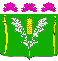 АДМИНИСТРАЦИЯСТАРОНИЖЕСТЕБЛИЕВСКОГО СЕЛЬСКОГО ПОСЕЛЕНИЯ КРАСНОАРМЕЙСКОГО РАЙОНАПОСТАНОВЛЕНИЕАДМИНИСТРАЦИЯСТАРОНИЖЕСТЕБЛИЕВСКОГО СЕЛЬСКОГО ПОСЕЛЕНИЯ КРАСНОАРМЕЙСКОГО РАЙОНАПОСТАНОВЛЕНИЕАДМИНИСТРАЦИЯСТАРОНИЖЕСТЕБЛИЕВСКОГО СЕЛЬСКОГО ПОСЕЛЕНИЯ КРАСНОАРМЕЙСКОГО РАЙОНАПОСТАНОВЛЕНИЕ«_28__»__12______2022 г.№ __237__станица СтаронижестеблиевскаяО внесении изменений в постановление администрацииСтаронижестеблиевского сельского поселения Красноармейского районаот 5 ноября 2020 года № 152 «Об утверждении муниципальной программы «Развитие местного самоуправления и гражданского общества Старонижестеблиевского сельского поселенияКрасноармейского района»Во исполнение Федерального закона от 6 октября 2003 года № 131-ФЗ«Об общих принципах организации местного самоуправления в Российской Федерации», статьи 179 Бюджетного кодекса Российской Федерации, Устава Старонижестеблиевского сельского поселения Красноармейского района        п о с т а н о в л я ю:1. Внести изменение в муниципальную программу «Развитие местного самоуправления и гражданского общества Старонижестеблиевского сельского поселения Красноармейского района» (прилагается).2. Отделу по бухгалтерскому учету и финансам администрации Старонижестеблиевского сельского поселения Красноармейского района (Коваленко) осуществлять финансирование расходов на реализацию данной программы в 2021-2023 годах в пределах средств утвержденных бюджетом поселения на эти цели.3. Контроль за выполнением настоящего постановления возложить на заместителя главы администрации Старонижестеблиевского сельского поселения Е.Е.Черепанову.4. Постановление вступает в силу со дня его обнародования.ГлаваСтаронижестеблиевского сельского поселенияКрасноармейского района					                       В.В. Новакстаница СтаронижестеблиевскаяО внесении изменений в постановление администрацииСтаронижестеблиевского сельского поселения Красноармейского районаот 5 ноября 2020 года № 152 «Об утверждении муниципальной программы «Развитие местного самоуправления и гражданского общества Старонижестеблиевского сельского поселенияКрасноармейского района»Во исполнение Федерального закона от 6 октября 2003 года № 131-ФЗ«Об общих принципах организации местного самоуправления в Российской Федерации», статьи 179 Бюджетного кодекса Российской Федерации, Устава Старонижестеблиевского сельского поселения Красноармейского района        п о с т а н о в л я ю:1. Внести изменение в муниципальную программу «Развитие местного самоуправления и гражданского общества Старонижестеблиевского сельского поселения Красноармейского района» (прилагается).2. Отделу по бухгалтерскому учету и финансам администрации Старонижестеблиевского сельского поселения Красноармейского района (Коваленко) осуществлять финансирование расходов на реализацию данной программы в 2021-2023 годах в пределах средств утвержденных бюджетом поселения на эти цели.3. Контроль за выполнением настоящего постановления возложить на заместителя главы администрации Старонижестеблиевского сельского поселения Е.Е.Черепанову.4. Постановление вступает в силу со дня его обнародования.ГлаваСтаронижестеблиевского сельского поселенияКрасноармейского района					                       В.В. Новакстаница СтаронижестеблиевскаяО внесении изменений в постановление администрацииСтаронижестеблиевского сельского поселения Красноармейского районаот 5 ноября 2020 года № 152 «Об утверждении муниципальной программы «Развитие местного самоуправления и гражданского общества Старонижестеблиевского сельского поселенияКрасноармейского района»Во исполнение Федерального закона от 6 октября 2003 года № 131-ФЗ«Об общих принципах организации местного самоуправления в Российской Федерации», статьи 179 Бюджетного кодекса Российской Федерации, Устава Старонижестеблиевского сельского поселения Красноармейского района        п о с т а н о в л я ю:1. Внести изменение в муниципальную программу «Развитие местного самоуправления и гражданского общества Старонижестеблиевского сельского поселения Красноармейского района» (прилагается).2. Отделу по бухгалтерскому учету и финансам администрации Старонижестеблиевского сельского поселения Красноармейского района (Коваленко) осуществлять финансирование расходов на реализацию данной программы в 2021-2023 годах в пределах средств утвержденных бюджетом поселения на эти цели.3. Контроль за выполнением настоящего постановления возложить на заместителя главы администрации Старонижестеблиевского сельского поселения Е.Е.Черепанову.4. Постановление вступает в силу со дня его обнародования.ГлаваСтаронижестеблиевского сельского поселенияКрасноармейского района					                       В.В. НовакКоординатор муниципальной  программыЗаместитель главы Старонижестеблиевского сельского поселения Красноармейского района;Координаторы подпрограммНачальник общего отдела администрации Старонижестеблиевского сельского поселения Красноармейского районаГлавный специалист по социально-экономическим вопросам;Участники муниципальной программыАдминистрация Старонижестеблиевского сельского поселения Красноармейского районаПодпрограммы муниципальной программыподпрограмма «Развитие территориального общественного самоуправления  Старонижестеблиевского сельского поселения Красноармейского района»;подпрограмма «Развитие материально-технической базы Старонижестеблиевского сельского поселения Красноармейского района»подпрограмма: «Поддержка субъектов малого и среднего предпринимательства Старонижестеблиевского сельского поселения Красноармейского района»;Ведомственные целевые программыне предусмотреныЦели муниципальной программыРазвитие местного самоуправления и гражданского общества Старонижестеблиевского сельского поселения  Красноармейского района;поддержка деятельности территориального общественного самоуправления на территории  сельского поселения;совершенствование работы органов  территориального общественного самоуправления по самоорганизации граждан для самостоятельного осуществления собственных инициатив по вопросам местного значения.создания условий для повышения качества и эффективности муниципального управления в Администрации за счет внедрения и усовершенствования информационных и коммуникационных технологий; обеспечения конституционного права жителей Старонижестеблиевского сельского поселения Красноармейского района на доступ к информации о деятельности органов местного самоуправления и обеспечения гласности и открытости деятельности органов местного самоуправления; создания условий для устойчивого социально-экономического развития Старонижестеблиевского сельского поселения Красноармейского района путем обеспечения Администрации квалифицированными специалистами;Задачи муниципальной программыФормирование системы мероприятий по развитию местного самоуправления и гражданского общества;активизация работы территориального общественного самоуправления;совершенствование деятельности в функциональных органах Администрации на основе использования информационных и коммуникационных технологий, включая использование систем электронного документооборота, связи и локально вычислительной сети; информирование населения Старонижестеблиевского сельского поселения Красноармейского района о принятых муниципальных правовых актах органов местного самоуправления; повышение профессионального уровня муниципальных служащих и специалистов Администрации путем профессиональной переподготовки и повышения квалификации, участия в научно-практических  семинарах, обучающих семинарах, стажировках, конференциях; повышение качества ведения бухгалтерского учета, способствование наиболее эффективному и рациональному использованию бюджетных средствСоздание условий для развития предпринимательства, в том числе в производственной сфере, на территории станицы Старонижестеблиевской;Перечень целевых показателей муниципальной программы-количество проведенных мероприятий с руководителями территориального общественного самоуправления;количество размещенной в средствах массовой информации, в том числе в сети Интернет бухгалтерской отчетности;количество участий в семинарах и научно-практических конференциях по проблемам развития ИКТ;количество муниципальных служащих  направленных на повышение квалификации в области ИКТ на специализированные курсы;количество денежных средств направленных на обеспечение функционирования и поддержки системного программного обеспечения;количество денежных средств направленных на своевременный ремонт и обслуживание оргтехники, приобретение ОС и материальных запасов.Число субъектов малого и среднего предпринимательства в расчете на         10 тыс. человек населения, ед.;количество индивидуальных предпринимателей, чел.;Доля среднесписочной численности работников (без внешних совместителей) малых и средних предприятий в среднесписочной численности работников (без внешних совместителей) всех предприятий и организаций, %Этапы и сроки реализации муниципальной программы2021-2023 годыОбъем бюджетных ассигнований муниципальной программыОбъем финансирования программы- 5119,6 тыс.руб.2021 год – 1499,3 тысяч рублей2022 год – 1220,3 тысяч рублей2023 год – 2400,0 тысяч рублей Контроль за выполнением муниципальной программы Заместитель главы администрации Старонижестеблиевского сельского поселения Красноармейского района№п/пНаименованиецелевогопоказателяЕдиница измеренияСтатусЗначение показателейЗначение показателейЗначение показателей№п/пНаименованиецелевогопоказателяЕдиница измеренияСтатус2021 год2022 год2023 год12345671подпрограмма «Развитие территориального общественного самоуправления Старонижестеблиевского сельского поселения Красноармейского района" »подпрограмма «Развитие территориального общественного самоуправления Старонижестеблиевского сельского поселения Красноармейского района" »подпрограмма «Развитие территориального общественного самоуправления Старонижестеблиевского сельского поселения Красноармейского района" »подпрограмма «Развитие территориального общественного самоуправления Старонижестеблиевского сельского поселения Красноармейского района" »подпрограмма «Развитие территориального общественного самоуправления Старонижестеблиевского сельского поселения Красноармейского района" »подпрограмма «Развитие территориального общественного самоуправления Старонижестеблиевского сельского поселения Красноармейского района" »1.1Поддержка руководителей ТОСКол-во31616162Подпрограмма "Развитие материально-технической базы Старонижестеблиевского сельского поселения Красноармейского района"Подпрограмма "Развитие материально-технической базы Старонижестеблиевского сельского поселения Красноармейского района"Подпрограмма "Развитие материально-технической базы Старонижестеблиевского сельского поселения Красноармейского района"Подпрограмма "Развитие материально-технической базы Старонижестеблиевского сельского поселения Красноармейского района"Подпрограмма "Развитие материально-технической базы Старонижестеблиевского сельского поселения Красноармейского района"Подпрограмма "Развитие материально-технической базы Старонижестеблиевского сельского поселения Красноармейского района"2.1Количество размещенной в средствах массовой информации, в том числе в сети Интернет бухгалтерской отчетности;Кол-во32030402.2количество муниципальных служащих  направленных на повышение квалификации в области ИКТ на специализированные курсы;Кол-во31232.3количество участий в семинарах и научно практических конференциях по проблемам развития ИКТ;Кол-во33563Подпрограмма «Поддержка субъектов малого и среднего предпринимательства Старонижестеблиевского сельского поселения Красноармейского района»Подпрограмма «Поддержка субъектов малого и среднего предпринимательства Старонижестеблиевского сельского поселения Красноармейского района»Подпрограмма «Поддержка субъектов малого и среднего предпринимательства Старонижестеблиевского сельского поселения Красноармейского района»Подпрограмма «Поддержка субъектов малого и среднего предпринимательства Старонижестеблиевского сельского поселения Красноармейского района»Подпрограмма «Поддержка субъектов малого и среднего предпринимательства Старонижестеблиевского сельского поселения Красноармейского района»Подпрограмма «Поддержка субъектов малого и среднего предпринимательства Старонижестеблиевского сельского поселения Красноармейского района»3.1Привлечение индивидуальных предпринимателей в развитие архитектуры и дорожного хозяйства поселения и бережного отношения к земле.%380901003.2Публикация регулярной целенаправленной пропаганды малого и среднего предпринимательства среди различных слоев населения в СМИкв.см33623703803.3Приобретение благодарственных писем «Лучшие предприниматели Старонижестеблиевского сельского поселения Красноармейского районашт3202530№п/пНаименованиеподпрограммыСтатусИсточники финансированияИсточники финансированияОбъем Финансирования всего (тыс. руб.)В том числе по годамВ том числе по годамВ том числе по годамВ том числе по годамНепосредственный результат реализации мероприятияУчастник муниципальной программы (к примеру, муниципальный заказчик, главный распорядитель (распорядитель) бюджетных средств, исполнитель)№п/пНаименованиеподпрограммыСтатусИсточники финансированияИсточники финансированияОбъем Финансирования всего (тыс. руб.)2021202120222023Непосредственный результат реализации мероприятияУчастник муниципальной программы (к примеру, муниципальный заказчик, главный распорядитель (распорядитель) бюджетных средств, исполнитель)12344566789101Подпрограмма «Развитие территориального общественного самоуправления Старонижестеблиевского сельского поселения Красноармейского района»«Развитие территориального общественного самоуправления Старонижестеблиевского сельского поселения Красноармейского района»«Развитие территориального общественного самоуправления Старонижестеблиевского сельского поселения Красноармейского района»«Развитие территориального общественного самоуправления Старонижестеблиевского сельского поселения Красноармейского района»«Развитие территориального общественного самоуправления Старонижестеблиевского сельского поселения Красноармейского района»«Развитие территориального общественного самоуправления Старонижестеблиевского сельского поселения Красноармейского района»«Развитие территориального общественного самоуправления Старонижестеблиевского сельского поселения Красноармейского района»«Развитие территориального общественного самоуправления Старонижестеблиевского сельского поселения Красноармейского района»«Развитие территориального общественного самоуправления Старонижестеблиевского сельского поселения Красноармейского района»«Развитие территориального общественного самоуправления Старонижестеблиевского сельского поселения Красноармейского района»Всего545,4545,4153,0153,0162,0230,4Мероприятия направленные на поддержку руководителей  территориального общественного самоуправления3Местный бюджет545,4545,4153,0153,0162,0230,4Достижение поставленной целиАдминистрация Старонижестеблиевского сельского поселения Красноармейского района2Подпрограмма "Развитие материально-технической базыСтаронижестеблиевского сельского поселения Красноармейского района""Развитие материально-технической базыСтаронижестеблиевского сельского поселения Красноармейского района""Развитие материально-технической базыСтаронижестеблиевского сельского поселения Красноармейского района""Развитие материально-технической базыСтаронижестеблиевского сельского поселения Красноармейского района""Развитие материально-технической базыСтаронижестеблиевского сельского поселения Красноармейского района""Развитие материально-технической базыСтаронижестеблиевского сельского поселения Красноармейского района""Развитие материально-технической базыСтаронижестеблиевского сельского поселения Красноармейского района""Развитие материально-технической базыСтаронижестеблиевского сельского поселения Красноармейского района""Развитие материально-технической базыСтаронижестеблиевского сельского поселения Красноармейского района""Развитие материально-технической базыСтаронижестеблиевского сельского поселения Красноармейского района"Всего4559,24559,21346,31346,31058,32154,6Закупка, установка, обслуживание, информационное сопровождение, обновление компьютерных программ 3Местный бюджет1055,61055,6101,0101,0100,0854,6Достижение поставленной целиАдминистрация Старонижестеблиевского сельского поселения Красноармейского районаРемонт и обслуживание оргтехники, приобретение ОС и материальных запасов3Местный бюджет1213,01213,0546,6546,6166,4500,0Достижение поставленной целиАдминистрация Старонижестеблиевского сельского поселения Красноармейского районаОплата коммунальных услуг (газ, вода, телефон, свет и т.д)3Местный бюджет1548,71548,7548,7548,7500,0500,0Достижение поставленной целиАдминистрация Старонижестеблиевского сельского поселения Красноармейского районаОплата налогов (налог на имущество, транспортный и т.д)3Местный бюджет491,9491,9100,0100,0191,9200,0Достижение поставленной целиАдминистрация Старонижестеблиевского сельского поселения Красноармейского районаПубликация  согласно законодательства всех нормативно правовых актов сельского поселения3Местныйбюджет250,0250,050,050,0100,0100,0Достижение поставленной целиАдминистрация Старонижестеблиевского сельского поселения Красноармейского района3Подпрограмма №3«Поддержка субъектов малого и среднего предпринимательства Старонижестеблиевского сельского поселения Красноармейского района»«Поддержка субъектов малого и среднего предпринимательства Старонижестеблиевского сельского поселения Красноармейского района»«Поддержка субъектов малого и среднего предпринимательства Старонижестеблиевского сельского поселения Красноармейского района»«Поддержка субъектов малого и среднего предпринимательства Старонижестеблиевского сельского поселения Красноармейского района»«Поддержка субъектов малого и среднего предпринимательства Старонижестеблиевского сельского поселения Красноармейского района»«Поддержка субъектов малого и среднего предпринимательства Старонижестеблиевского сельского поселения Красноармейского района»«Поддержка субъектов малого и среднего предпринимательства Старонижестеблиевского сельского поселения Красноармейского района»«Поддержка субъектов малого и среднего предпринимательства Старонижестеблиевского сельского поселения Красноармейского района»«Поддержка субъектов малого и среднего предпринимательства Старонижестеблиевского сельского поселения Красноармейского района»ВсегоВсего15,015,00,00,015,0«Поддержка субъектов малого и среднего предпринимательства Старонижестеблиевского сельского поселения Красноармейского района»3Местный бюджетМестный бюджет15,015,00,00,015,0Реализация мероприятий для достижения поставленной целиАдминистрация Старонижестеблиевского сельского поселения Красноармейского районаВсего по программе5119,65119,61499,31220,32400,0Заместитель главыСтаронижестеблиевского сельского поселения	Красноармейского района  Е.Е.ЧерепановаКоординатор подпрограммыНачальник общего отдела администрации Старонижестеблиевского сельского поселения Красноармейского района;Участники подпрограммыАдминистрацияСтаронижестеблиевского сельского поселения Красноармейского района;Цели подпрограммыПоддержка деятельности территориального общественного самоуправления на территории Старонижестеблиевского сельского поселения Красноармейского районаЗадачи подпрограммыАктивизация работы  территориального общественного самоуправления на территории Старонижестеблиевского сельского поселения Красноармейского районаПеречень целевыхпоказателейподпрограммыколичество проведенных мероприятий с руководителями  территориального общественного самоуправления.Этапы и сроки реализации подпрограммысрок реализации подпрограммы: 2021-2023годы, подпрограмма реализуется в один этапОбъемы и источники финансирования подпрограммыобщий объем финансирования подпрограммы из средств местного бюджета составляет 
545,4 тыс. рублей, в том числе:2021год – 153,0 тыс. рублей2022 год – 162,0 тыс. рублей2023год – 230,4 тыс. рублейКонтроль за выполнениемподпрограммыЗаместитель главы администрации Старонижестеблиевского сельского поселения Красноармейского района№п/пНаименованиецелевогопоказателяЕдиница измеренияСтатусЗначение показателейЗначение показателейЗначение показателей№п/пНаименованиецелевогопоказателяЕдиница измеренияСтатус2021 год2022год2023 год1234567подпрограмма «Развитие территориального общественного самоуправления Старонижестеблиевского сельского поселения Красноармейского района »подпрограмма «Развитие территориального общественного самоуправления Старонижестеблиевского сельского поселения Красноармейского района »подпрограмма «Развитие территориального общественного самоуправления Старонижестеблиевского сельского поселения Красноармейского района »подпрограмма «Развитие территориального общественного самоуправления Старонижестеблиевского сельского поселения Красноармейского района »подпрограмма «Развитие территориального общественного самоуправления Старонижестеблиевского сельского поселения Красноармейского района »подпрограмма «Развитие территориального общественного самоуправления Старонижестеблиевского сельского поселения Красноармейского района »1Поддержка руководителей ТОСКол-во31616162Количество проведенных обучающих мероприятий руководителей и актива ТОСКол-во31212123Количество мероприятий, направленных на решение вопросов граждан на территории ТОС  в сферах жилищно – коммунального хозяйства, социальной и общественных  отношений. Кол-во3121212№П№п/пНаименованиемероприятияССтатусИсточники финансированияОбъем Финансирования всего(тыс.руб)В том числе по годамВ том числе по годамВ том числе по годамНепосредственный результат реализации мероприятияУчастник муниципальной программы (к примеру, муниципальный заказчик, главный распорядитель(распорядитель) бюджетных средств, исполнитель)№П№п/пНаименованиемероприятияССтатусИсточники финансированияОбъем Финансирования всего(тыс.руб)22021 год22022 год22023    годНепосредственный результат реализации мероприятияУчастник муниципальной программы (к примеру, муниципальный заказчик, главный распорядитель(распорядитель) бюджетных средств, исполнитель)12345678910Цель: Поддержка деятельности территориального общественного самоуправления на территории Старонижестеблиевского сельского поселения Красноармейского районаЦель: Поддержка деятельности территориального общественного самоуправления на территории Старонижестеблиевского сельского поселения Красноармейского районаЦель: Поддержка деятельности территориального общественного самоуправления на территории Старонижестеблиевского сельского поселения Красноармейского районаЦель: Поддержка деятельности территориального общественного самоуправления на территории Старонижестеблиевского сельского поселения Красноармейского районаЦель: Поддержка деятельности территориального общественного самоуправления на территории Старонижестеблиевского сельского поселения Красноармейского районаЦель: Поддержка деятельности территориального общественного самоуправления на территории Старонижестеблиевского сельского поселения Красноармейского районаЦель: Поддержка деятельности территориального общественного самоуправления на территории Старонижестеблиевского сельского поселения Красноармейского районаЦель: Поддержка деятельности территориального общественного самоуправления на территории Старонижестеблиевского сельского поселения Красноармейского районаЦель: Поддержка деятельности территориального общественного самоуправления на территории Старонижестеблиевского сельского поселения Красноармейского районаЗадача: Активизация работы  территориального общественного самоуправления на территории Старонижестеблиевского сельского поселения Красноармейского районаЗадача: Активизация работы  территориального общественного самоуправления на территории Старонижестеблиевского сельского поселения Красноармейского районаЗадача: Активизация работы  территориального общественного самоуправления на территории Старонижестеблиевского сельского поселения Красноармейского районаЗадача: Активизация работы  территориального общественного самоуправления на территории Старонижестеблиевского сельского поселения Красноармейского районаЗадача: Активизация работы  территориального общественного самоуправления на территории Старонижестеблиевского сельского поселения Красноармейского районаЗадача: Активизация работы  территориального общественного самоуправления на территории Старонижестеблиевского сельского поселения Красноармейского районаЗадача: Активизация работы  территориального общественного самоуправления на территории Старонижестеблиевского сельского поселения Красноармейского районаЗадача: Активизация работы  территориального общественного самоуправления на территории Старонижестеблиевского сельского поселения Красноармейского районаЗадача: Активизация работы  территориального общественного самоуправления на территории Старонижестеблиевского сельского поселения Красноармейского районаПоддержка руководителей ТОС3Местный бюджет613,8153,0162,0230,4Реализация мероприятий для достижения поставленной целиАдминистрация Старонижестеблиевского сельского поселения Красноармейского районаНачальник общего отдела  администрацииСтаронижестеблиевского сельского поселения	Красноармейского района  Н.В.СупрунПриложение 2к муниципальной программе«Развитие местного самоуправления и гражданского общества Старонижестеблиевского сельского поселения Красноармейского района»Координатор подпрограммыНачальник отдела по бухгалтерскому учету и финансам, главный бухгалтер Старонижестеблиевского сельского поселения Красноармейского района;Участники подпрограммыАдминистрацияСтаронижестеблиевского сельского поселения Красноармейского района;Цели подпрограммысоздания условий для повышения качества и эффективности муниципального управления в Администрации за счет внедрения и усовершенствования информационных и коммуникационных технологий; обеспечения конституционного права жителей Старонижестеблиевского сельского поселения Красноармейского района на доступ к информации о деятельности органов местного самоуправления и обеспечения гласности и открытости деятельности органов местного самоуправления; создания условий для устойчивого социально-экономического развития Старонижестеблиевского сельского поселения Красноармейского района путем обеспечения Администрации квалифицированными специалистами; минимизации управленческих затрат по осуществлению учетных и отчетных процедур, унификации порядка проведения контрольных мероприятий, а также повышение эффективности использования бюджетных средств.Задачи подпрограммысовершенствование деятельности в функциональных органах Администрации на основе использования информационных и коммуникационных технологий, включая использование систем электронного документооборота, связи и локально вычислительной сети;Перечень целевыхпоказателейподпрограммы количество размещенной в средствах массовой информации, в том числе в сети Интернет бухгалтерской отчетности;количество участий в семинарах и научно-практических конференциях по проблемам развития ИКТ;количество муниципальных служащих направленных на повышение квалификации в области ИКТ на специализированные курсы;Этапы и сроки реализации подпрограммысрок реализации подпрограммы: 2021-2023 годы, подпрограмма реализуется в один этапОбъемы и источники финансирования подпрограммыОбъем финансирования программы составляет 4559,2 тыс.руб.2021 год – 1346,3 тысяч рублей2022 год – 1058,3 тысяч рублей2023 год – 2154,6 тысяч рублей Контроль за выполнениемподпрограммыЗаместитель главы администрации Старонижестеблиевского сельского поселения Красноармейского района№п/пНаименованиецелевогопоказателяЕдиница измеренияСтатусЗначение показателейЗначение показателейЗначение показателей№п/пНаименованиецелевогопоказателяЕдиница измеренияСтатус2021 год2022 год2023 год12345671муниципальная  программа"Развитие материально-технической базы Старонижестеблиевского сельского поселения Красноармейского района"муниципальная  программа"Развитие материально-технической базы Старонижестеблиевского сельского поселения Красноармейского района"муниципальная  программа"Развитие материально-технической базы Старонижестеблиевского сельского поселения Красноармейского района"муниципальная  программа"Развитие материально-технической базы Старонижестеблиевского сельского поселения Красноармейского района"муниципальная  программа"Развитие материально-технической базы Старонижестеблиевского сельского поселения Красноармейского района"муниципальная  программа"Развитие материально-технической базы Старонижестеблиевского сельского поселения Красноармейского района"1Количество размещенной в средствах массовой информации, в том числе в сети Интернет бухгалтерской отчетности;Кол-во32030402количество муниципальных служащих  направленных на повышение квалификации в области ИКТ на специализированные курсы;Кол-во31233количество участий в семинарах и научно практических конференциях по проблемам развития ИКТ;Кол-во3356№п/пНаименованиемероприятияСтатусИсточники финансированияОбъем Финансирования всего (тыс.руб)В том числе по годамВ том числе по годамВ том числе по годамНепосредственный результат реализации мероприятияУчастник муниципальной программы (к примеру, муниципальный заказчик, главный распорядитель(распорядитель) бюджетных средств, исполнитель)№п/пНаименованиемероприятияСтатусИсточники финансированияОбъем Финансирования всего (тыс.руб)202120222023Непосредственный результат реализации мероприятияУчастник муниципальной программы (к примеру, муниципальный заказчик, главный распорядитель(распорядитель) бюджетных средств, исполнитель)123456789101ЦельМатериально-технической обеспечение Администрации Старонижестеблиевского сельского поселения Красноармейского района"Материально-технической обеспечение Администрации Старонижестеблиевского сельского поселения Красноармейского района"Материально-технической обеспечение Администрации Старонижестеблиевского сельского поселения Красноармейского района"Материально-технической обеспечение Администрации Старонижестеблиевского сельского поселения Красноармейского района"Материально-технической обеспечение Администрации Старонижестеблиевского сельского поселения Красноармейского района"Материально-технической обеспечение Администрации Старонижестеблиевского сельского поселения Красноармейского района"Материально-технической обеспечение Администрации Старонижестеблиевского сельского поселения Красноармейского района"Материально-технической обеспечение Администрации Старонижестеблиевского сельского поселения Красноармейского района"1.ЗадачаСвоевременное и достоверное ведение бухгалтерского учета, обнародование необходимой отчетности в сроки установленные  действующим законодательством, доступность и прозрачность исполнения бюджета, своевременный ремонт и обслуживание оргтехники, ОС и материальных запасов.Своевременное и достоверное ведение бухгалтерского учета, обнародование необходимой отчетности в сроки установленные  действующим законодательством, доступность и прозрачность исполнения бюджета, своевременный ремонт и обслуживание оргтехники, ОС и материальных запасов.Своевременное и достоверное ведение бухгалтерского учета, обнародование необходимой отчетности в сроки установленные  действующим законодательством, доступность и прозрачность исполнения бюджета, своевременный ремонт и обслуживание оргтехники, ОС и материальных запасов.Своевременное и достоверное ведение бухгалтерского учета, обнародование необходимой отчетности в сроки установленные  действующим законодательством, доступность и прозрачность исполнения бюджета, своевременный ремонт и обслуживание оргтехники, ОС и материальных запасов.Своевременное и достоверное ведение бухгалтерского учета, обнародование необходимой отчетности в сроки установленные  действующим законодательством, доступность и прозрачность исполнения бюджета, своевременный ремонт и обслуживание оргтехники, ОС и материальных запасов.Своевременное и достоверное ведение бухгалтерского учета, обнародование необходимой отчетности в сроки установленные  действующим законодательством, доступность и прозрачность исполнения бюджета, своевременный ремонт и обслуживание оргтехники, ОС и материальных запасов.Своевременное и достоверное ведение бухгалтерского учета, обнародование необходимой отчетности в сроки установленные  действующим законодательством, доступность и прозрачность исполнения бюджета, своевременный ремонт и обслуживание оргтехники, ОС и материальных запасов.Своевременное и достоверное ведение бухгалтерского учета, обнародование необходимой отчетности в сроки установленные  действующим законодательством, доступность и прозрачность исполнения бюджета, своевременный ремонт и обслуживание оргтехники, ОС и материальных запасов.Всего4559,21346,31058,32154,6Закупка, установка, обслуживание, информационное сопровождение, обновление компьютерных программ 3Местный бюджет1055,6101,0100,0854,6Достижение поставленной целиАдминистрация Старонижестеблиевского сельского поселения Красноармейского районаРемонт и обслуживание оргтехники, приобретение ОС и материальных запасов3Местный бюджет1213,0546,6166,4500,0Достижение поставленной целиАдминистрация Старонижестеблиевского сельского поселения Красноармейского районаОплата коммунальных услуг (газ, вода, телефон, свет и т.д)3Местный бюджет1548,7548,7500,0500,0Достижение поставленной целиАдминистрация Старонижестеблиевского сельского поселения Красноармейского районаОплата налогов (налог на имущество, транспортный и т.д)3Местный бюджет491,9100,0191,9200,0Достижение поставленной целиАдминистрация Старонижестеблиевского сельского поселения Красноармейского районаПубликация  согласно законодательства всех нормативно правовых актов сельского поселения3Местныйбюджет250,050,0100,0100,0Достижение поставленной целиАдминистрация Старонижестеблиевского сельского поселения Красноармейского районаНачальник отделапо бухгалтерскому учету и финансам,главный бухгалтерСтаронижестеблиевского сельского поселения	Красноармейского района	        Т.А.КоваленкоКоординатор подпрограммыГлавный специалист по социально-экономическим вопросам Старонижестеблиевского сельского поселения Красноармейского района;Участники подпрограммыАдминистрация Старонижестеблиевского сельского поселения Красноармейского районаЦели подпрограммысодействие развитию малого и среднего предпринимательстваЗадачи подпрограммы1) оказание консультационной, инфор-мационной и других видов поддержки субъектам малого и среднего предпри-нимательства;2) продвижение продукции, работ, услуг в сфере малого и среднего предпри-нимательства на региональный и межрегиональный рынки;3) совершенствование внешней среды и стимулирование развития предприни-мательства в районеПеречень целевых показателей подпрограммы1) число субъектов малого и среднего предпринимательства в расчете на         10 тыс. человек населения, ед.;2) количество индивидуальных предпринимателей, чел.;3) доля среднесписочной численности работников (без внешних совместителей) малых и средних предприятий в среднесписочной численности работников (без внешних совместителей) всех предприятий и организаций, %Этапы и сроки реализации подпрограммы2021-2023 годыОбъёмы бюджетных ассигнований подпрограммыобщий объем финансирования мероприятий муниципальной программы за 2021-2023 годы составит 15,0 тыс. рублей, в том числе по годам:2021 год –  0,0 тыс. рублей2022 год – 0,0 тыс. рублей2023 год – 15,0 тыс. рублейКонтроль за выполнением подпрограммыЗаместитель главы Старонижестеблиевского сельского поселения Красноармейского района№п/пНаименованиецелевогопоказателяЕдиница измеренияСтатусЗначение показателейЗначение показателейЗначение показателей№п/пНаименованиецелевогопоказателяЕдиница измеренияСтатус2021 год2022 год2023 год12345671Подпрограмма «Поддержка субъектов малого и среднего предпринимательства Старонижестеблиевского сельского поселения Красноармейского района»Подпрограмма «Поддержка субъектов малого и среднего предпринимательства Старонижестеблиевского сельского поселения Красноармейского района»Подпрограмма «Поддержка субъектов малого и среднего предпринимательства Старонижестеблиевского сельского поселения Красноармейского района»Подпрограмма «Поддержка субъектов малого и среднего предпринимательства Старонижестеблиевского сельского поселения Красноармейского района»Подпрограмма «Поддержка субъектов малого и среднего предпринимательства Старонижестеблиевского сельского поселения Красноармейского района»Подпрограмма «Поддержка субъектов малого и среднего предпринимательства Старонижестеблиевского сельского поселения Красноармейского района»1.1Привлечение индивидуальных предпринимателей в развитие архитектуры и дорожного хозяйства поселения и бережного отношения к земле.%380901001.2Публикация регулярной целенаправленной пропаганды малого и среднего предпринимательства среди различных слоев населения в СМИкв.см33623703801.3Приобретение благодарственных писем «Лучшие предприниматели Старонижестеблиевского сельского поселения Красноармейского районашт3202530№п/пНаименованиемероприятияСтатусИсточники финансированияОбъем Финансирования всего (тыс.руб)В том числе по годамВ том числе по годамВ том числе по годамНепосредственный результат реализации мероприятияНепосредственный результат реализации мероприятияУчастник муниципальной программы (к примеру, муниципальный заказчик, главный распорядитель(распорядитель) бюджетных средств, исполнитель)№п/пНаименованиемероприятияСтатусИсточники финансированияОбъем Финансирования всего (тыс.руб)202120222023Непосредственный результат реализации мероприятияНепосредственный результат реализации мероприятияУчастник муниципальной программы (к примеру, муниципальный заказчик, главный распорядитель(распорядитель) бюджетных средств, исполнитель)1234567899101Цельсодействие развитию малого и среднего предпринимательствасодействие развитию малого и среднего предпринимательствасодействие развитию малого и среднего предпринимательствасодействие развитию малого и среднего предпринимательствасодействие развитию малого и среднего предпринимательствасодействие развитию малого и среднего предпринимательствасодействие развитию малого и среднего предпринимательствасодействие развитию малого и среднего предпринимательства1.1Задачаоказание консультационной, информационной и других видов поддержки субъектам малого и среднего предпринимательства	оказание консультационной, информационной и других видов поддержки субъектам малого и среднего предпринимательства	оказание консультационной, информационной и других видов поддержки субъектам малого и среднего предпринимательства	оказание консультационной, информационной и других видов поддержки субъектам малого и среднего предпринимательства	оказание консультационной, информационной и других видов поддержки субъектам малого и среднего предпринимательства	оказание консультационной, информационной и других видов поддержки субъектам малого и среднего предпринимательства	оказание консультационной, информационной и других видов поддержки субъектам малого и среднего предпринимательства	оказание консультационной, информационной и других видов поддержки субъектам малого и среднего предпринимательства	3итого15,00,00,015,015,0Реализация мероприятий для достижения поставленной целиАдминистрация Старонижестеблиевского сельского поселения Красноармейского района«Поддержка субъектов малого и среднего предпринимательства Старонижестеблиевского сельского поселения Красноармейского района»3Местный бюджет15,00,00,015,015,0Реализация мероприятий для достижения поставленной целиАдминистрация Старонижестеблиевского сельского поселения Красноармейского района№ п/пНаименование подпрограммы/ основного мероприятияОбъем финансированиятыс.рубОбъем финансированиятыс.рубОбъем финансированиятыс.рубИсточникфинансирования№ п/пНаименование подпрограммы/ основного мероприятия2021год2022год2023годИсточникфинансирования1234563Подпрограмма: «Поддержка субъектов малого и среднего предпринимательства Старонижестеблиевского сельского поселения Красноармейского района»;Подпрограмма: «Поддержка субъектов малого и среднего предпринимательства Старонижестеблиевского сельского поселения Красноармейского района»;Подпрограмма: «Поддержка субъектов малого и среднего предпринимательства Старонижестеблиевского сельского поселения Красноармейского района»;Подпрограмма: «Поддержка субъектов малого и среднего предпринимательства Старонижестеблиевского сельского поселения Красноармейского района»;Подпрограмма: «Поддержка субъектов малого и среднего предпринимательства Старонижестеблиевского сельского поселения Красноармейского района»;3.1Поддержка субъектов малого и среднего предпринимательства 0,00,015,0Местный бюджетВсего по подпрограмме0,00,015,0